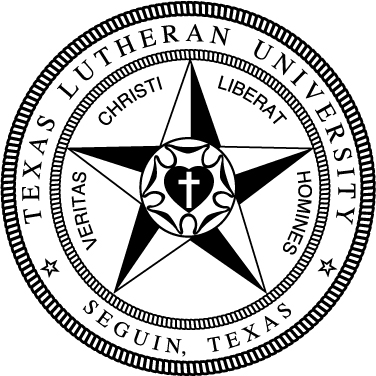 124General EducationGeneral EducationGeneral EducationGeneral EducationGeneral EducationGeneral EducationTake the following Foundation requirements (18 hrs):Take the following Foundation requirements (18 hrs):Take the following Foundation requirements (18 hrs):Take the following Foundation requirements (18 hrs):Take the following Foundation requirements (18 hrs):Take the following Foundation requirements (18 hrs):Basic Quantitative LiteracyBasic Quantitative LiteracyBasic Quantitative LiteracyBasic Quantitative LiteracyBasic Quantitative LiteracyBasic Quantitative LiteracyMATH 133 College Algebra or higher (3)MATH 133 College Algebra or higher (3)MATH 133 College Algebra or higher (3)MATH 133 College Algebra or higher (3)MATH 133 College Algebra or higher (3)Critical ReadingCritical ReadingCritical ReadingCritical ReadingCritical ReadingCritical ReadingFREX134 Exploring the Arts & Sciences (3)FREX134 Exploring the Arts & Sciences (3)FREX134 Exploring the Arts & Sciences (3)FREX134 Exploring the Arts & Sciences (3)FREX134 Exploring the Arts & Sciences (3)Engaging Faith TraditionsEngaging Faith TraditionsEngaging Faith TraditionsEngaging Faith TraditionsEngaging Faith TraditionsEngaging Faith TraditionsTHEO133 Intro to Theology (3)THEO133 Intro to Theology (3)THEO133 Intro to Theology (3)THEO133 Intro to Theology (3)THEO133 Intro to Theology (3)Modern LanguageModern LanguageModern LanguageModern LanguageModern LanguageModern LanguageSPAN 131 Spanish Language & Culture I (3)SPAN 131 Spanish Language & Culture I (3)SPAN 131 Spanish Language & Culture I (3)SPAN 131 Spanish Language & Culture I (3)SPAN 131 Spanish Language & Culture I (3)Written CommunicationWritten CommunicationWritten CommunicationWritten CommunicationWritten CommunicationWritten CommunicationCOMP131 Composition I (3)COMP131 Composition I (3)COMP131 Composition I (3)COMP131 Composition I (3)COMP131 Composition I (3)COMP132 Composition II (3)COMP132 Composition II (3)COMP132 Composition II (3)COMP132 Composition II (3)COMP132 Composition II (3)Take the following Distribution requirements (26 hrs.):Take the following Distribution requirements (26 hrs.):Take the following Distribution requirements (26 hrs.):Take the following Distribution requirements (26 hrs.):Take the following Distribution requirements (26 hrs.):Take the following Distribution requirements (26 hrs.):Arts 6 hrs. (3hrs. given as part of Nursing Curriculum)Arts 6 hrs. (3hrs. given as part of Nursing Curriculum)Arts 6 hrs. (3hrs. given as part of Nursing Curriculum)Arts 6 hrs. (3hrs. given as part of Nursing Curriculum)Arts 6 hrs. (3hrs. given as part of Nursing Curriculum)Arts 6 hrs. (3hrs. given as part of Nursing Curriculum)Humanities 12 hrs. (3hrs. given as part of Nursing Curriculum)Humanities 12 hrs. (3hrs. given as part of Nursing Curriculum)Humanities 12 hrs. (3hrs. given as part of Nursing Curriculum)Humanities 12 hrs. (3hrs. given as part of Nursing Curriculum)Humanities 12 hrs. (3hrs. given as part of Nursing Curriculum)Humanities 12 hrs. (3hrs. given as part of Nursing Curriculum)COMM 374 Professional Speaking (3)COMM 374 Professional Speaking (3)COMM 374 Professional Speaking (3)COMM 374 Professional Speaking (3)COMM 374 Professional Speaking (3)SPAN 133 Spanish for Health Professions (3)SPAN 133 Spanish for Health Professions (3)SPAN 133 Spanish for Health Professions (3)SPAN 133 Spanish for Health Professions (3)SPAN 133 Spanish for Health Professions (3)Natural Sciences 6 hrs. (1 credit w/lab)Natural Sciences 6 hrs. (1 credit w/lab)Natural Sciences 6 hrs. (1 credit w/lab)Natural Sciences 6 hrs. (1 credit w/lab)Natural Sciences 6 hrs. (1 credit w/lab)Natural Sciences 6 hrs. (1 credit w/lab)BIOL 245 Human A&P I (4)BIOL 245 Human A&P I (4)BIOL 245 Human A&P I (4)BIOL 245 Human A&P I (4)BIOL 245 Human A&P I (4)CHEM 147 Principles of Chemistry (4)CHEM 147 Principles of Chemistry (4)CHEM 147 Principles of Chemistry (4)CHEM 147 Principles of Chemistry (4)CHEM 147 Principles of Chemistry (4)Social Sciences 6 hrs. Social Sciences 6 hrs. Social Sciences 6 hrs. Social Sciences 6 hrs. Social Sciences 6 hrs. Social Sciences 6 hrs. PSYC 131 Intro to Psychology (3)PSYC 131 Intro to Psychology (3)PSYC 131 Intro to Psychology (3)PSYC 131 Intro to Psychology (3)PSYC 131 Intro to Psychology (3)SOCI 130 Intro to Sociology (3)SOCI 130 Intro to Sociology (3)SOCI 130 Intro to Sociology (3)SOCI 130 Intro to Sociology (3)SOCI 130 Intro to Sociology (3)Complete the following Competencies:Complete the following Competencies:Complete the following Competencies:Complete the following Competencies:Complete the following Competencies:Complete the following Competencies:3 Critical Thinking Courses (T)3 Critical Thinking Courses (T)3 Critical Thinking Courses (T)3 Engaged Citizenship Courses (Z)3 Engaged Citizenship Courses (Z)3 Engaged Citizenship Courses (Z)2 Communication Courses (C)2 Communication Courses (C)2 Communication Courses (C)1 Ethics Course (E)1 Ethics Course (E)1 Ethics Course (E)Nursing (60 hrs.)Nursing (60 hrs.)Nursing (60 hrs.)Nursing (60 hrs.)Nursing (60 hrs.)NURS 330 Assessment (4)NURS 330 Assessment (4)NURS 330 Assessment (4)NURS 330 Assessment (4)NURS 332 Fundamentals (5)NURS 332 Fundamentals (5)NURS 332 Fundamentals (5)NURS 332 Fundamentals (5)NURS 334 EB Prof. Nursing I (E)(3)NURS 334 EB Prof. Nursing I (E)(3)NURS 334 EB Prof. Nursing I (E)(3)NURS 334 EB Prof. Nursing I (E)(3)NURS 336 Healthcare in 21st Century (2)NURS 336 Healthcare in 21st Century (2)NURS 336 Healthcare in 21st Century (2)NURS 336 Healthcare in 21st Century (2)NURS 340 Complex I (7)NURS 340 Complex I (7)NURS 340 Complex I (7)NURS 340 Complex I (7)NURS 342 Behavioral Nursing  (5)NURS 342 Behavioral Nursing  (5)NURS 342 Behavioral Nursing  (5)NURS 342 Behavioral Nursing  (5)NURS 344 Nursing Research (3)NURS 344 Nursing Research (3)NURS 344 Nursing Research (3)NURS 344 Nursing Research (3)NURS 430 Childbearing Nursing (5)NURS 430 Childbearing Nursing (5)NURS 430 Childbearing Nursing (5)NURS 430 Childbearing Nursing (5)NURS 432 Complex II (7)NURS 432 Complex II (7)NURS 432 Complex II (7)NURS 432 Complex II (7)NURS 434 Leadership & Management (3)NURS 434 Leadership & Management (3)NURS 434 Leadership & Management (3)NURS 434 Leadership & Management (3)NURS 440 Community Nursing (Z )(5)NURS 440 Community Nursing (Z )(5)NURS 440 Community Nursing (Z )(5)NURS 440 Community Nursing (Z )(5)NURS 442 EB Prof. Nursing II (3)NURS 442 EB Prof. Nursing II (3)NURS 442 EB Prof. Nursing II (3)NURS 442 EB Prof. Nursing II (3)NURS 443 Capstone Nursing Practicum (6)NURS 443 Capstone Nursing Practicum (6)NURS 443 Capstone Nursing Practicum (6)NURS 443 Capstone Nursing Practicum (6)NURS 479 Nursing Elective (2)NURS 479 Nursing Elective (2)NURS 479 Nursing Elective (2)NURS 479 Nursing Elective (2)Other Supporting coursework (20 hrs.)Other Supporting coursework (20 hrs.)Other Supporting coursework (20 hrs.)Other Supporting coursework (20 hrs.)Other Supporting coursework (20 hrs.)BIOL 246 Human A&P II (4)BIOL 246 Human A&P II (4)BIOL 246 Human A&P II (4)BIOL 246 Human A&P II (4)BIOL 233 Pathophysiology (3)BIOL 233 Pathophysiology (3)BIOL 233 Pathophysiology (3)BIOL 233 Pathophysiology (3)BIOL 235 Nutrition (3)BIOL 235 Nutrition (3)BIOL 235 Nutrition (3)BIOL 235 Nutrition (3)BIOL 242 Microbiology (4)BIOL 242 Microbiology (4)BIOL 242 Microbiology (4)BIOL 242 Microbiology (4)PSYC 236 Lifespan Development (3)PSYC 236 Lifespan Development (3)PSYC 236 Lifespan Development (3)PSYC 236 Lifespan Development (3)STAT 374 Statistics (3)STAT 374 Statistics (3)STAT 374 Statistics (3)STAT 374 Statistics (3)Electives  or minor Electives  or minor Electives  or minor Electives  or minor Electives  or minor Reflective Modules (3)Reflective Modules (3)Reflective Modules (3)Reflective Modules (3)Reflective Modules (3)